                       Antes de utilizar    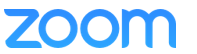 Verifique la compatibilidad de su computadora, Tableta o telefono con http://zoom.us/testNecesitaran aceso a una cámara web, altavoces, micrófono y audifonos Asegúrese de que su computadora o aparatos estén cargados o conectada a la corriente. Pruebe que todo funcione bien.Si necesita conectarel audio por teléfono y la cámara por la computadora, conectese primero a Zoom luego ...Cuando se conecte a Zoom necesitara su ID de participante. Esto conectara su teléfono y cámara a su nombre. Utilizando el botón, JOIN AUDO en la parter inferior izquierda de la pantalla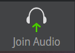 Considere bajara la aplicación de Zoom a su computadora, teléfono o Tablet para una mejor conectividadSi tiene problemas técnicos al utilizar la plataforma Zoom, póngase en contacto con el soporte de Zoom https://support.zoom.us/hc/en-us